BUDE AND NORTH CORNWALL GOLF CLUB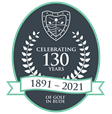 Minutes of the Executive Committee MeetingDate:	 14/06/2023Time:	17.00 hrs.Attended by:	Andrew Pelling, Peter Kelly, John Boundy, Judith Smith, Shirley Percy.Chair:	Andrew PellingMinutes:	Mark JenkinsApologies:	Andrew Finley, Mike Hobbs, Geoff TylerAgenda Item - Minutes Of last MeetingResults: - Proposed JS Seconded GT. AgreedTopic - Matters ArisingResults: - Andrew Finley was voted in to “Chair” all meetings. Andrew Pelling would take his place if absent: All in favour.Topic – Captains ReportResults: Well, done to the A &B teams for getting through the 1st round of the County Team Championships, unfortunately they both succumbed to better opposition a good effort there's always next year. The Triangle Cup, out first game at Launceston proved to be difficult, however some fair results leave us in touching distance of the others, well done team now look forward to Holsworthy in June. Lastly thanks to all who played in my 1st Captains night, a success with 30 athletes playing, and a big thankyou to all those who made it possible especially Pat who always makes these evenings go well. Thankyou M.R.J.PHILP Topic – Lady Captains ReportResults: No Report.Topic - Green’s report.CourseThe course is in excellent order, as are the greens.  Many thanks to Jaime and his Team for all their hard work.The warm, wet weather has been beneficial, so the demarcation lines between the semi-rough and the fairways are clearly visible.The course has been fed and fertilised, and the fairways treated with an herbicide.6th and 7th tees – the grass is gradually being lowered using the hand mower.15th bunkers – extra sand is now being added.  The new perimeter turf is being fly-mowed weekly.  All should be in order in time for the Tamar Cup.Regarding the protective fencing behind the 2nd green, a quote has been received from Coastal Netting for £3,900 + vat.  This was approved at the recent Greens meeting.A new man-hole cover and pipework to rectify the Club house drainage problem was completed on 06/05/23.With the current ancient irrigation system, numerous problems continue to arise.  An estimate of £4.300 + vat to repair and update the systems was discussed and approved by the Greens Committee.New course furniture – a set of flags and tee blocks – will be ready for May 12th, the Spring Open.  MachineryThe new Procore is expected within the next 2 to 3 weeks.Jaime is happy with the new sprayer, with a couple of minor problems to sort out with DGM.JB will communicate with Vincent Tractors regarding the tractor’s very poorly front-end loader.Green Keepers’ CompoundQuotes are yet to be received for the security fencing.The storage container is scheduled to arrive in 2 – 4 weeks at a cost of £3000+vat and includes delivery.Winter Projects for 2023/241. To extend 15th green and change bunkers £5,200+vat2. 7th mound – to add bunkers and change fairway drainage £6,700+vat3. 6th green – to change approach and add extra bunkers £7,700+vat4. Front of 16th green – change approach using surplus sand and soil from the 6th improvements £1000+vatTopic - Treasurer’s Report1st Quarterly Report presented to the Committee.It was noted that Green Fees were £1k over budgetBar Sales Commission was in line with budgetCar Park Income slightly below The Greens Budget was discussed along with the Course Budget for the year and it was decided that although the work on the 6th and 7th Tees was not budgeted for it would be offset by the decision to cancel the fencing around the 4th Green for this year.Topic – House and StandardsResults: Little to report regards House. Qty 2 quotes have been received for the patio refurbishment but still awaiting another from JB Utilities. Temp repairs on the flat roof above the Lady’s changing room is due to be undertaken PM on Fri 5th May, after which a quote will be provided for a total repair, should it be necessary. Patio needs cleaning.Topic – Health and SafetyResults: No ReportTopic – BVT Directors.Results: £1,214.00TOTAL REVENUE FOR PERIOD£4,790.10SUBTOTAL AMOUNT DUE TO BURN VIEW TRADING LTD£3,174.00Less Pay & Display Card Transaction Fees-£125.84Less Pay by Phone Transaction Fees-£118.05TOTAL AMOUNT DUE TO BURN VIEW TRADING LTD£2,930.11It was agreed that Mark Jenkins – Andrew Pelling – Mike Hobbs and Peter Kelly would hold a monthly BVT meeting.Topic – General Managers ReportResults:  Membership: Revenue is c£260k to date. Full report to be given at the June meeting.Green fees: £50.00 (Week days) £60.00 (Weekends) Agreed by the board.Senior ladies have requested a block booking on Tuesday. This was declined on the basis other group bookings are open to all and a competition.A request was made for a reduction in single occupancy buggies or opportunity to purchase Block bookings for buggies. This was declined on the basis our members buggies are set at a competitive rate already.Juniors We currently are still running three junior groups on a Saturday morning and in these sessions are trying to develop their skills for them all to eventually become confident and capable to get their handicaps to start playing in competitions and hopefully represent the golf club. We Currently have six juniors in the process of getting the handicaps which means moving forward we can look to enter a junior team into the Cornwall junior league.As it stands I`m currently in the process of going into Bude infants every Monday teaching the year 1`s tri golf and every Tuesday the year 2`s are coming to the Golf Club for an hour-long coaching session. Over those two day it involves a total of 28 juniors. I`m hoping from this we will hopefully be able to gain interest in our junior coaching on a Saturday and in turn to keep growing our junior section. We have already had a growing interest from a lot of the children over the past few weeks. Moving forward the aim is to be going to a lot more of the local schools to grow the interest in the junior coaching and I have been talking with Liam Dart (who currently goes into a lot of the local schools to do general sports coaching) who has expressed a lot of the schools would be interested.Agenda for Executive Committee Meeting 14/06/2023Present: Mark Jenkins, Judith Smith, Geoff Tyler, John Boundy, Mike Hobbs, Andrew Finley, Andrew Pelling, Peter Kelly.Minutes of previous meeting read and agreed.Matters arising. Captains report.Ladies Captain’s report.Head of Greens report. No reportTreasurer’s report House and StandardsHealth & SafetyNo reportGM report. Membership updateTamar CupBuggy PolicyFollow-upWho's responsible?DateCompound fence for shed quotesDevise method of rating greensJAJA/ACBy next meetingBy the next meetingFollow-upWho's responsible?DateSource legal advice for JR letter.AFBy the next meetingFollow-upWho's responsible?DateQuote for patio furniture.Patio cleanedMJMJBy the next meetingBy the next meeting